MAHAJUBILEE TRAINING COLLEGE MULLOORKKARA THRISSURPHOTOS FOR DEVELOPING STUDENT DIVERSITY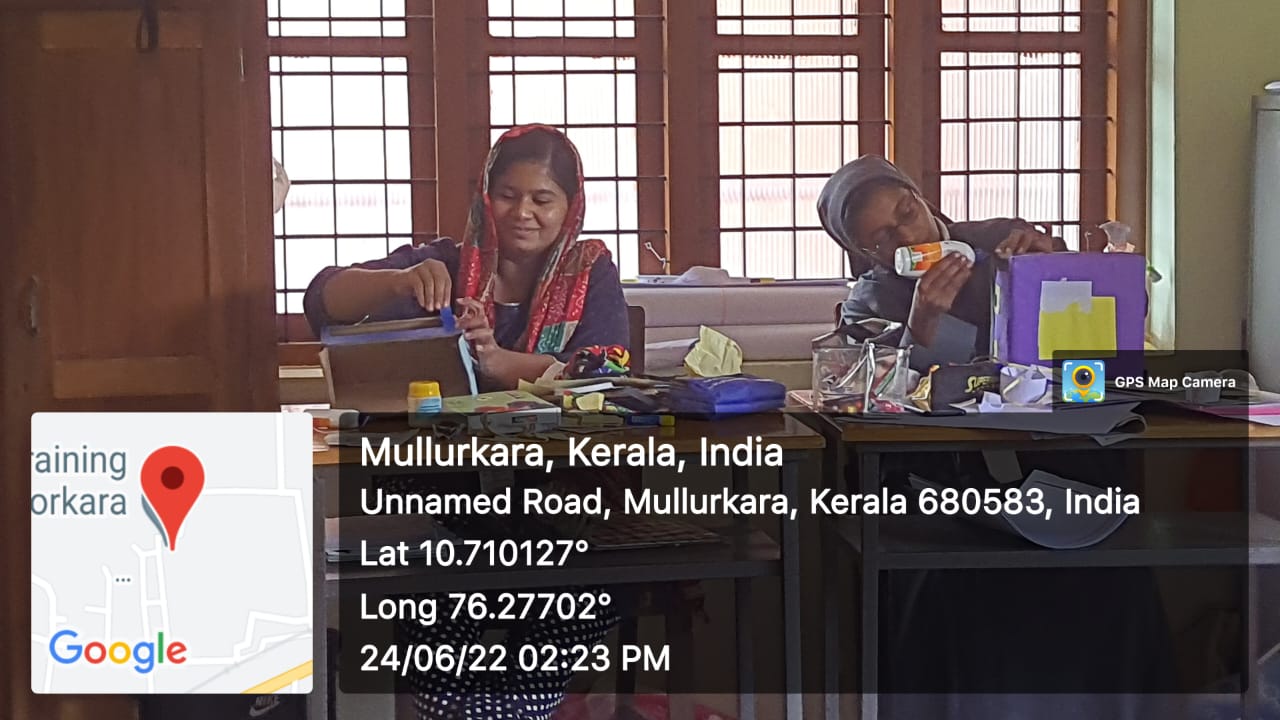 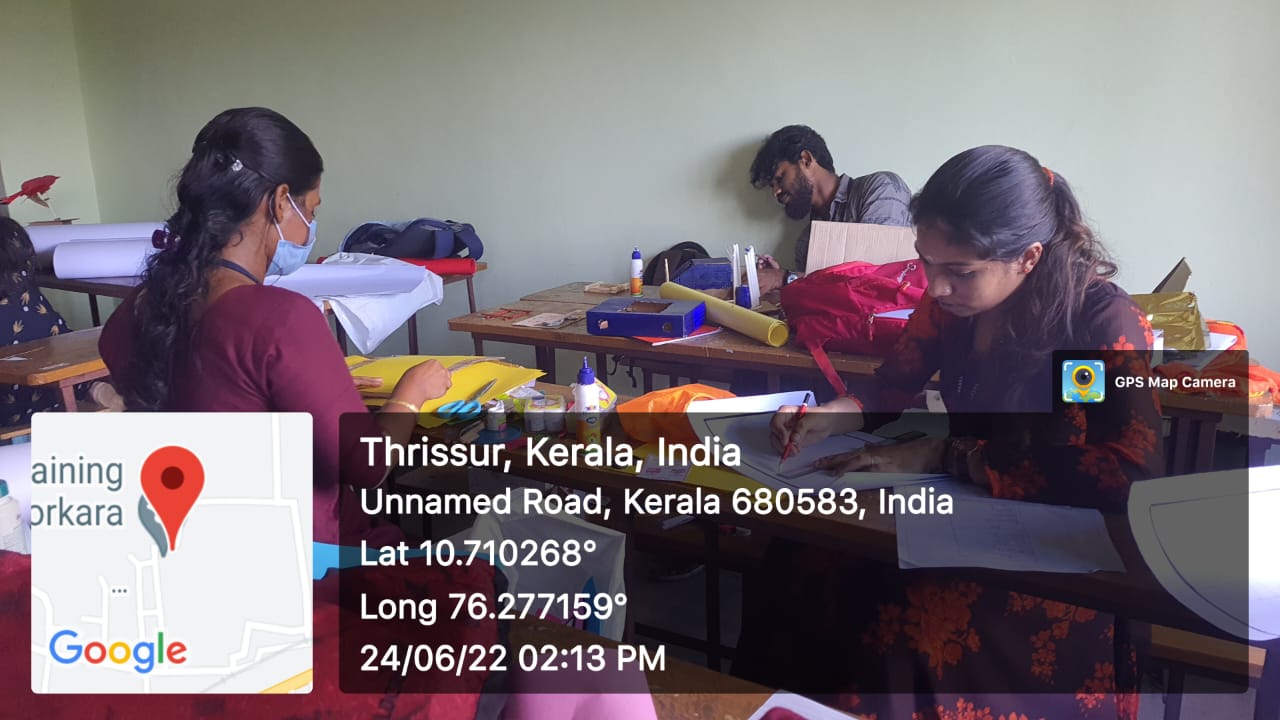 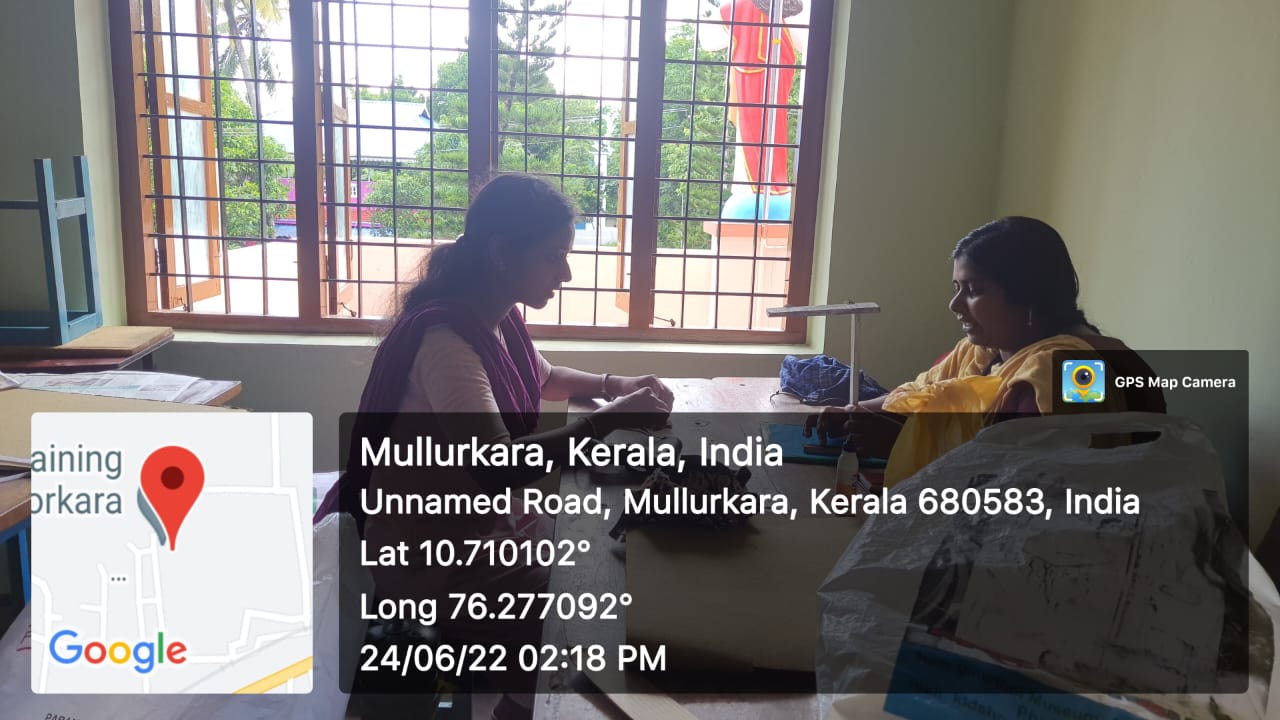 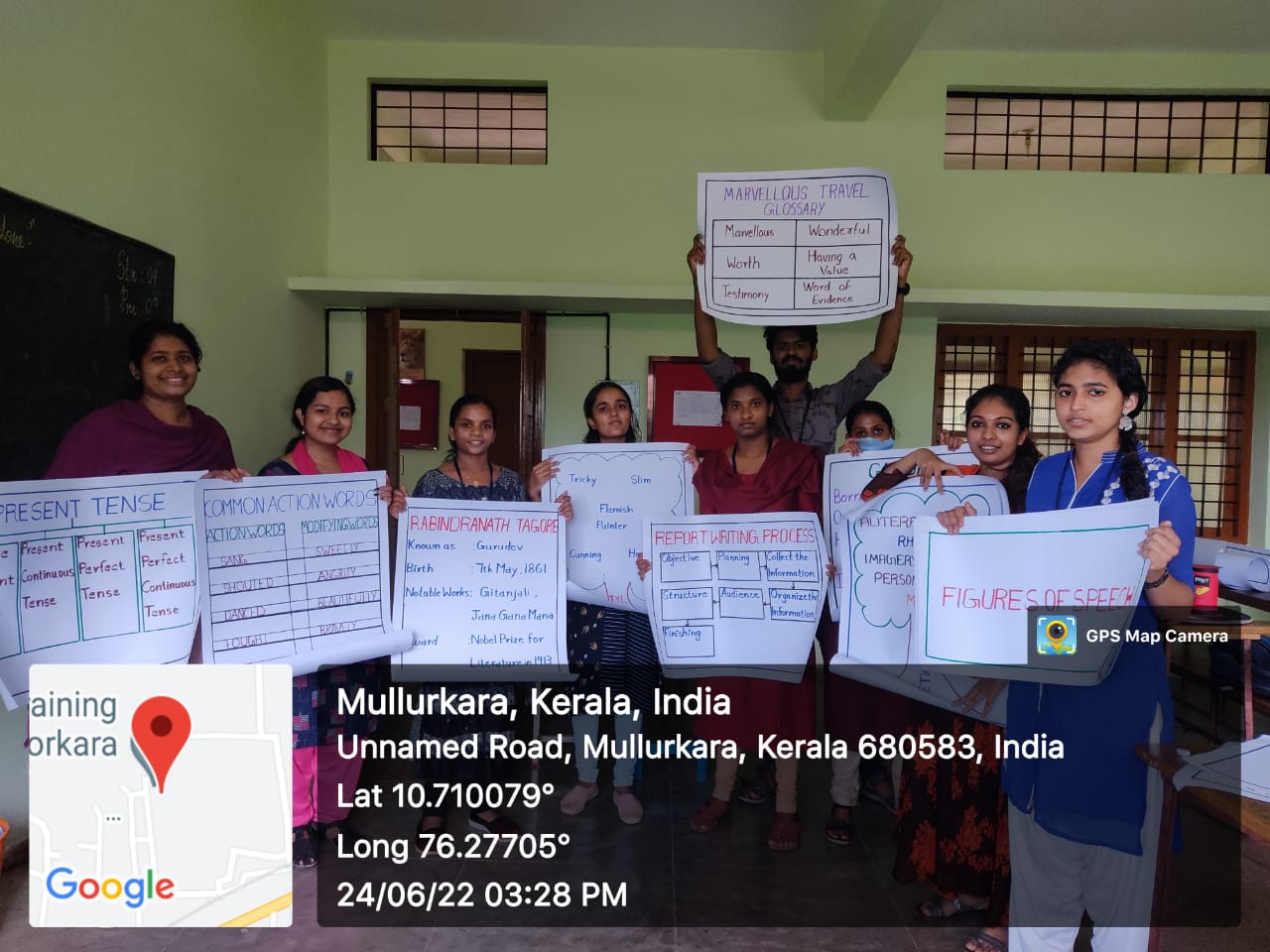 